Publicado en Barcelona el 11/05/2022 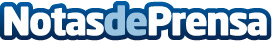 Abiertas las inscripciones para la 2ª edición del máster en Tecnologías de HidrógenoEl máster interuniversitario en Tecnologías de Hidrógeno abre matrícula para su 2ª edición, que empezará el 14 de octubre. Después del rotundo éxito de la 1ª edición, con 75 alumnos/as matriculados/as y las plazas agotadas, en este nuevo curso se espera dar continuidad al programa, consolidándolo como el gran referente formativo para el desarrollo tecnológico de este vector, la gran apuesta para la transición energética en los próximos años. El 24 de mayo se ofrecerá una sesión informativa virtualDatos de contacto:UPC SchoolMásters y posgrados de formación permanente de la UPC931120808Nota de prensa publicada en: https://www.notasdeprensa.es/abiertas-las-inscripciones-para-la-2-edicion Categorias: Nacional Cataluña Otras Industrias Cursos Universidades Innovación Tecnológica http://www.notasdeprensa.es